 ПРОЕКТподготовлен на основании постановления администрации Елизовского городского поселенияот 06.05.2022 № 498-п 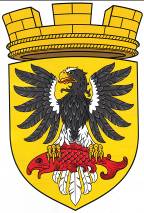 ЕЛИЗОВСКИЙ МУНИЦИПАЛЬНЫЙ РАЙОН«ЕЛИЗОВСКОЕ ГОРОДСКОЕ ПОСЕЛЕНИЕ»Муниципальный нормативный правовой актО внесении изменений в муниципальный нормативный правовой акт «Правила землепользования и застройки Елизовского городского поселения Елизовского района Камчатского края» от 12.09.2011 № 10-НПАПринят Решением Собрания депутатов Елизовского городского поселения  №_____ от __________________     Статья 1. Внести в муниципальный нормативный правовой акт «Правила землепользования и застройки Елизовского городского поселения Елизовского района Камчатского края» от 12.09.2011 № 10-НПА, принятый Решением собрания депутатов Елизовского городского поселения от 07.09.2011 года №126, следующие изменения:В разделе II Карта градостроительного зонирования:установить территориальную зону застройки индивидуальными жилыми домами (Ж 1) по границам двух образуемых земельных участков, расположенных по адресу: Камчатский край, Елизовский р-н, г. Елизово, ул. Виталия Кручины, смежных с земельными участками с кадастровыми номерами 41:05:0101001:10628 и 41:05:0101008:2854 (приложение).В разделе III Градостроительные регламенты:пункт 1 статьи 57 Градостроительный регламент в границах территориальной зоны природного ландшафта (Пл), дополнить основным видом разрешенного использования «коммунальное обслуживание», следующего содержания: пункт 2 статьи 57 Градостроительный регламент в границах территориальной зоны природного ландшафта (Пл), дополнить условно разрешенным видом использования «природно-познавательный туризм», следующего содержания:       Статья 2.        Настоящий муниципальный нормативный правовой акт вступает в силу после его официального опубликования (обнародования).Глава Елизовскогогородского поселения						                 О.Л. Мартынюк№ ___ - НПА от «___» _________ 20___Приложение к проекту муниципального нормативного правового акта «О внесении изменений в муниципальный нормативный правовой акт «Правила землепользования и застройки Елизовского городского поселенияЕлизовского района Камчатского края» от 12.09.2011 № 10-НПА»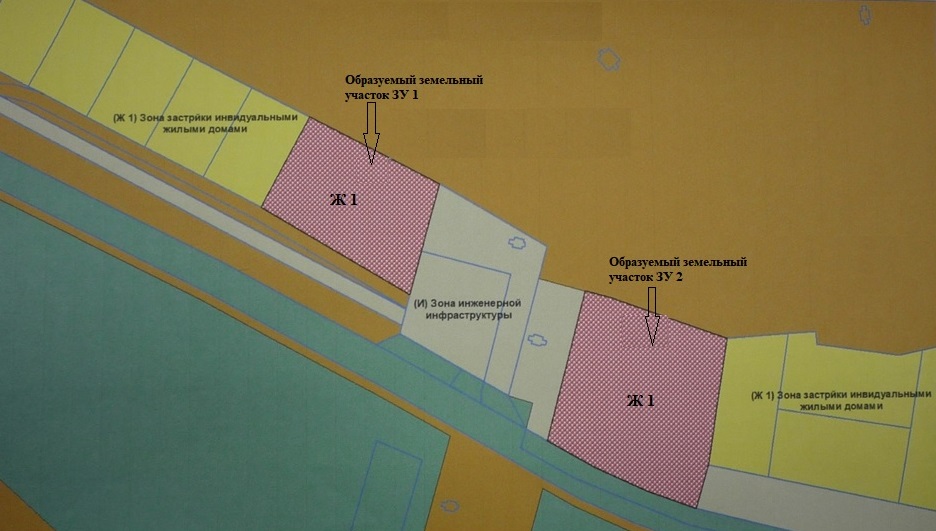 ВИДЫ РАЗРЕШЕННОГО ИСПОЛЬЗОВАНИЯВИДЫ РАЗРЕШЕННОГО ИСПОЛЬЗОВАНИЯПРЕДЕЛЬНЫЕ РАЗМЕРЫ ЗЕМЕЛЬНЫХ УЧАСТКОВ И ПРЕДЕЛЬНЫЕ ПАРАМЕТРЫ РАЗРЕШЕННОГО СТРОИТЕЛЬСТВА, РЕКОНСТРУКЦИИ ОБЪЕКТОВ КАПИТАЛЬНОГО СТРОИТЕЛЬСТВАОГРАНИЧЕНИЯ ИСПОЛЬЗОВАНИЯ ЗЕМЕЛЬНЫХ УЧАСТКОВ И ОБЪЕКТОВ КАПИТАЛЬНОГО СТРОИТЕЛЬСТВАЗЕМЕЛЬНЫХ УЧАСТКОВ(код по классификатору)ОБЪЕКТОВ КАПИТАЛЬНОГО СТРОИТЕЛЬСТВАПРЕДЕЛЬНЫЕ РАЗМЕРЫ ЗЕМЕЛЬНЫХ УЧАСТКОВ И ПРЕДЕЛЬНЫЕ ПАРАМЕТРЫ РАЗРЕШЕННОГО СТРОИТЕЛЬСТВА, РЕКОНСТРУКЦИИ ОБЪЕКТОВ КАПИТАЛЬНОГО СТРОИТЕЛЬСТВАОГРАНИЧЕНИЯ ИСПОЛЬЗОВАНИЯ ЗЕМЕЛЬНЫХ УЧАСТКОВ И ОБЪЕКТОВ КАПИТАЛЬНОГО СТРОИТЕЛЬСТВАКоммунальное обслуживание.(3.1)Здания и сооружения,используемые в целяхобеспеченияфизических и юридических лицкоммунальнымиуслугами.Здания и сооружения,обеспечивающиепоставку воды, тепла,электричества, газа,отводканализационныхстоков, очистку иуборку объектовнедвижимости.Котельные.Водозаборы.Очистные сооружения.Насосные станции.Водопроводы.Линии электропередач.Трансформаторныеподстанции.Газопроводы.Линии связи.Телефонные станции.Канализации.Стоянки.Гаражи и мастерскиедля обслуживанияуборочной и аварийнойтехники.Сооружения,необходимые для сбораи плавки снега.Здания,предназначенные дляприема физических июридических лиц всвязи спредоставлением имкоммунальных услуг.Площадь земельногоучастка:минимальная - 50 кв.м.;максимальная - 2000 кв.м.Минимальный отступзастройки:со стороны магистральныхулиц - 5 м;со стороны улиц местногозначения - 3 м.В соответствии с действующими техническими регламентами, правилами и нормами.ВИДЫ РАЗРЕШЕННОГО ИСПОЛЬЗОВАНИЯВИДЫ РАЗРЕШЕННОГО ИСПОЛЬЗОВАНИЯПРЕДЕЛЬНЫЕ РАЗМЕРЫ ЗЕМЕЛЬНЫХ УЧАСТКОВ И ПРЕДЕЛЬНЫЕ ПАРАМЕТРЫ РАЗРЕШЕННОГО СТРОИТЕЛЬСТВА, РЕКОНСТРУКЦИИ ОБЪЕКТОВ КАПИТАЛЬНОГО СТРОИТЕЛЬСТВАОГРАНИЧЕНИЯ ИСПОЛЬЗОВАНИЯ ЗЕМЕЛЬНЫХ УЧАСТКОВ И ОБЪЕКТОВ КАПИТАЛЬНОГО СТРОИТЕЛЬСТВАЗЕМЕЛЬНЫХ УЧАСТКОВ(код по классификатору)ОБЪЕКТОВ КАПИТАЛЬНОГО СТРОИТЕЛЬСТВАПРЕДЕЛЬНЫЕ РАЗМЕРЫ ЗЕМЕЛЬНЫХ УЧАСТКОВ И ПРЕДЕЛЬНЫЕ ПАРАМЕТРЫ РАЗРЕШЕННОГО СТРОИТЕЛЬСТВА, РЕКОНСТРУКЦИИ ОБЪЕКТОВ КАПИТАЛЬНОГО СТРОИТЕЛЬСТВАОГРАНИЧЕНИЯ ИСПОЛЬЗОВАНИЯ ЗЕМЕЛЬНЫХ УЧАСТКОВ И ОБЪЕКТОВ КАПИТАЛЬНОГО СТРОИТЕЛЬСТВАПриродно-познавательный туризм.(5.2)Базы и палаточные лагеря для проведения походов и экскурсий по ознакомлению с природой, пеших и конных прогулок. Здания, строения и сооружения, предназначенные для осуществления необходимых природоохранных и природовосстановительных мероприятий.Щиты с познавательными сведениями об окружающей природной среде.Тропы и дорожки.Площадь земельногоучастка:минимальная - 100 кв.м.;максимальная - 15000 кв.м.Минимальный отступзастройки:со стороны магистральныхулиц - 5 м;со стороны улиц местногозначения - 3 м.В соответствии с действующими техническими регламентами, правилами и нормами.